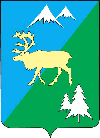 П О С Т А Н О В Л Е Н И ЕАДМИНИСТРАЦИИ БЫСТРИНСКОГО МУНИЦИПАЛЬНОГО РАЙОНА684350, Камчатский  край, Быстринскийрайон, с. Эссо, ул. Терешковой, 1, тел/факс 21-330http://essobmr.ru   admesso@yandex.ruот 25.01.2018 № 39	Руководствуясь Федеральным законом от 27.07.2010 N 210-ФЗ "Об организации предоставления государственных и муниципальных услуг", статьей 36.1 Устава Быстринского муниципального района,ПОСТАНОВЛЯЮ:	1. Внести следующее изменение в приложение № 1 постановления администрации Быстринского муниципального района от 20.02.2016 № 80 «Об утверждении административного регламента»:в пункте 1.4.3. слова «на официальном сайте администрации в информационно-телекоммуникационной сети "Интернет" (далее - сеть "Интернет") по адресу: www.bmr-kamchatka.ru»  заменить словами «на официальном сайте органов местного самоуправления Быстринского муниципального района – http://essobmr.ru».2. Контроль за исполнением настоящего постановления возложить на начальника отдела по строительству и архитектуре администрации Быстринского муниципального района.	3. Настоящее постановление вступает в силу после его официального обнародования и подлежит размещению в информационно-телекоммуникационной сети «Интернет» на официальном сайте органов местного самоуправления Быстринского муниципального района. Глава администрации Быстринского муниципального района 					     А.В. Греков_____________________________________________________________________Разослано: дело,  администрация АСП, Отдел по строительству и архитектуре АБМР,   библиотека с. Эссо, с. Анавгай, прокуратура БР, официальный сайтО внесении изменения в постановление администрации Быстринского муниципального района от 20.02.2016 № 80